 Безносов Ананий Леонтьевич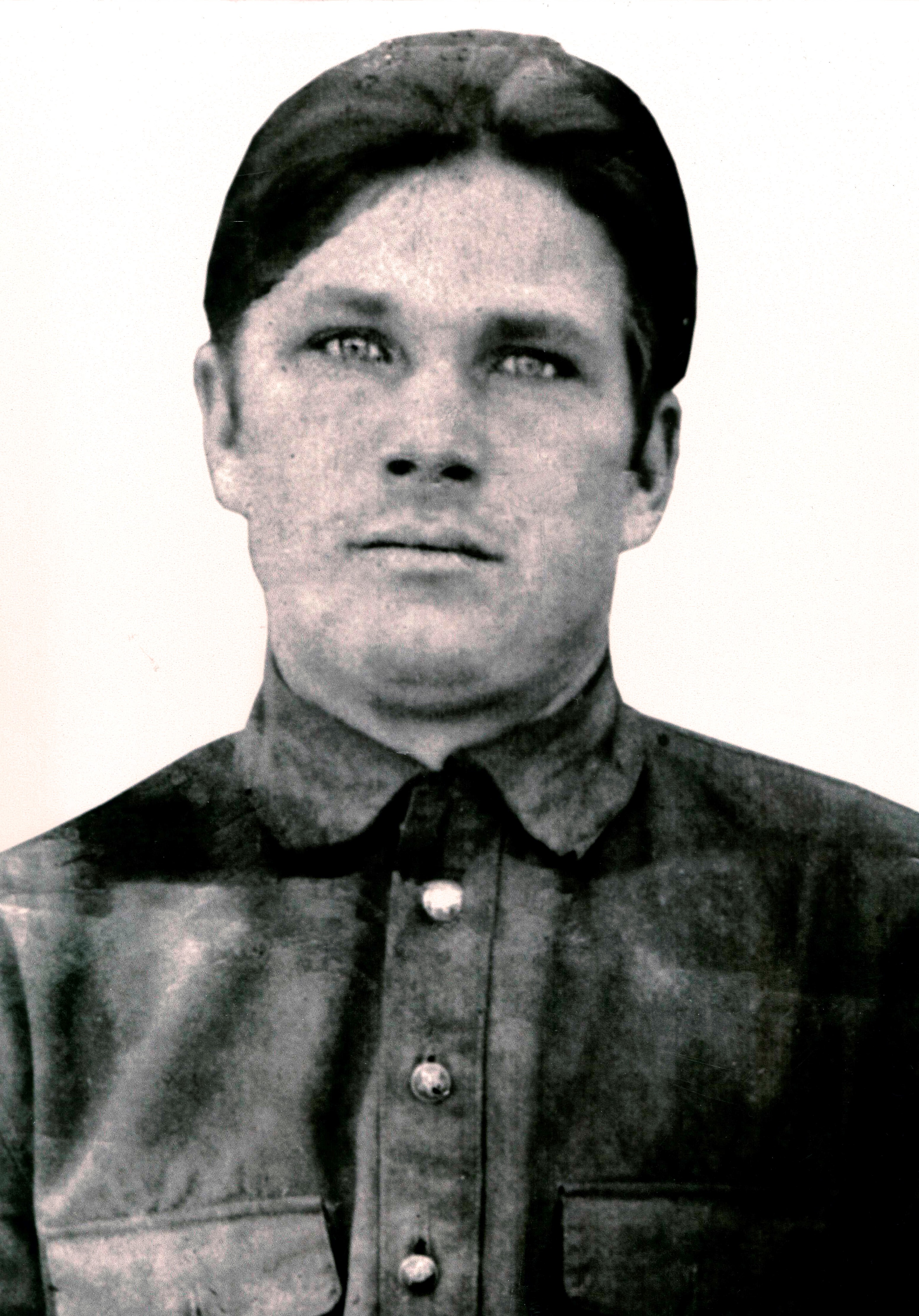 Дата и место рождения: 01. октября 1907 г, деревня Боромотова Мариинского уезда Томской губернии.Дата призыва на службу:30.11.1941 в составе команды №1/298 Промышленновским райвоенкоматом.Воинское Звание:гвардии сержант.Место службы:с декабря 1941 г.            16 гаубичный, артиллерийский полк;С августа 1942г. –           май 1944г. – 346 артиллерийский полк.Государственные награды: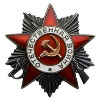 Орден Отечественной войны II степени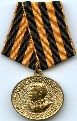 Медаль за победу над Германией в               1941 –1945 годы  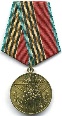 Медаль «40 лет Победы в Великой отечественной войне»Краткие этапы жизни: После войны работал охранником в Промышленновском отделении Сберегательного банка СССР, затем работал бондарем на Анилино-красочном заводе г. Кемерово, после чего работал плотником в п. Аркагала Сусуманского района Магаданской области.Краткие этапы жизни: После войны работал охранником в Промышленновском отделении Сберегательного банка СССР, затем работал бондарем на Анилино-красочном заводе г. Кемерово, после чего работал плотником в п. Аркагала Сусуманского района Магаданской области.Краткие этапы жизни: После войны работал охранником в Промышленновском отделении Сберегательного банка СССР, затем работал бондарем на Анилино-красочном заводе г. Кемерово, после чего работал плотником в п. Аркагала Сусуманского района Магаданской области.